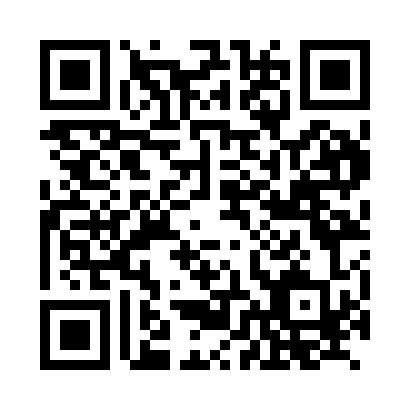 Prayer times for Zornitz, GermanyMon 1 Jul 2024 - Wed 31 Jul 2024High Latitude Method: Angle Based RulePrayer Calculation Method: Muslim World LeagueAsar Calculation Method: ShafiPrayer times provided by https://www.salahtimes.comDateDayFajrSunriseDhuhrAsrMaghribIsha1Mon2:465:001:175:399:3411:402Tue2:475:011:175:399:3311:403Wed2:475:021:175:399:3311:404Thu2:475:021:175:399:3211:405Fri2:485:031:185:399:3211:406Sat2:485:041:185:399:3111:397Sun2:495:051:185:399:3111:398Mon2:495:061:185:399:3011:399Tue2:505:071:185:389:2911:3910Wed2:505:081:185:389:2811:3911Thu2:515:091:195:389:2811:3812Fri2:515:101:195:389:2711:3813Sat2:525:111:195:389:2611:3814Sun2:525:121:195:379:2511:3715Mon2:535:141:195:379:2411:3716Tue2:535:151:195:379:2311:3717Wed2:545:161:195:379:2211:3618Thu2:545:171:195:369:2111:3619Fri2:555:191:195:369:1911:3520Sat2:555:201:195:359:1811:3521Sun2:565:211:195:359:1711:3422Mon2:575:231:195:359:1611:3423Tue2:575:241:195:349:1411:3324Wed2:585:251:195:349:1311:3225Thu2:585:271:195:339:1111:3226Fri2:595:281:195:339:1011:3127Sat2:595:301:195:329:0911:3128Sun3:005:311:195:319:0711:3029Mon3:005:331:195:319:0511:2930Tue3:015:341:195:309:0411:2831Wed3:025:361:195:299:0211:28